Registration FormBoard Governance Workshops2013/2014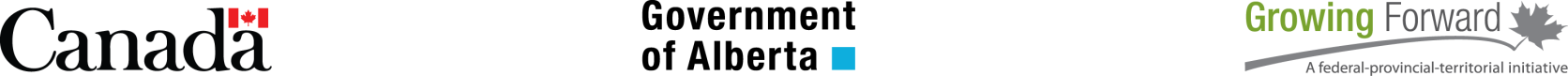 First NameFirst NameFirst NameFirst NameFirst NameFirst NameFirst NameLast NameLast NameLast NameLast NameLast NameLast NameOrganizationOrganizationOrganizationOrganizationOrganizationOrganizationOrganizationOrganizationOrganizationOrganizationOrganizationOrganizationOrganizationMailing AddressMailing AddressMailing AddressMailing AddressMailing AddressMailing AddressMailing AddressMailing AddressMailing AddressMailing AddressMailing AddressMailing AddressMailing AddressCityCityCityCityCityCityPostal CodePostal CodePostal CodePostal CodeFaxFaxFaxTelephoneTelephoneTelephoneTelephoneEmailEmailEmailEmailEmailEmailEmailEmailEmailWorkshops (please check the workshop(s) that you are registering for)Workshops (please check the workshop(s) that you are registering for)Workshops (please check the workshop(s) that you are registering for)Workshops (please check the workshop(s) that you are registering for)Workshops (please check the workshop(s) that you are registering for)Workshops (please check the workshop(s) that you are registering for)Workshops (please check the workshop(s) that you are registering for)Workshops (please check the workshop(s) that you are registering for)Workshops (please check the workshop(s) that you are registering for)Workshops (please check the workshop(s) that you are registering for)Workshops (please check the workshop(s) that you are registering for)Workshops (please check the workshop(s) that you are registering for)Workshops (please check the workshop(s) that you are registering for)DateDateWorkshopWorkshopWorkshopWorkshopWorkshopLocationLocationLocationLocationCostOctober 29, 20138:30 am – 4:30 pmOctober 29, 20138:30 am – 4:30 pmBoard Synergy – Maximizing the Leadership Impact of the Chair, Directors, and GM Board Synergy – Maximizing the Leadership Impact of the Chair, Directors, and GM Board Synergy – Maximizing the Leadership Impact of the Chair, Directors, and GM Board Synergy – Maximizing the Leadership Impact of the Chair, Directors, and GM Board Synergy – Maximizing the Leadership Impact of the Chair, Directors, and GM Agri-Food Business Centre6547 Sparrow DriveLeducAgri-Food Business Centre6547 Sparrow DriveLeducAgri-Food Business Centre6547 Sparrow DriveLeducAgri-Food Business Centre6547 Sparrow DriveLeduc$95.24 + $4.76 (GST)October 30-31, 20138:30 am – 4:40 pmOctober 30-31, 20138:30 am – 4:40 pmEssentials of Governance ExcellenceEssentials of Governance ExcellenceEssentials of Governance ExcellenceEssentials of Governance ExcellenceEssentials of Governance ExcellenceAgri-Food Business Centre6547 Sparrow DriveLeducAgri-Food Business Centre6547 Sparrow DriveLeducAgri-Food Business Centre6547 Sparrow DriveLeducAgri-Food Business Centre6547 Sparrow DriveLeduc$119.05 + $5.95 (GST)All workshops start at 8:30 am and end by 4:30 pm.    Lunch, snacks and beverages will be provided.All workshops start at 8:30 am and end by 4:30 pm.    Lunch, snacks and beverages will be provided.All workshops start at 8:30 am and end by 4:30 pm.    Lunch, snacks and beverages will be provided.All workshops start at 8:30 am and end by 4:30 pm.    Lunch, snacks and beverages will be provided.All workshops start at 8:30 am and end by 4:30 pm.    Lunch, snacks and beverages will be provided.All workshops start at 8:30 am and end by 4:30 pm.    Lunch, snacks and beverages will be provided.All workshops start at 8:30 am and end by 4:30 pm.    Lunch, snacks and beverages will be provided.All workshops start at 8:30 am and end by 4:30 pm.    Lunch, snacks and beverages will be provided.All workshops start at 8:30 am and end by 4:30 pm.    Lunch, snacks and beverages will be provided.All workshops start at 8:30 am and end by 4:30 pm.    Lunch, snacks and beverages will be provided.All workshops start at 8:30 am and end by 4:30 pm.    Lunch, snacks and beverages will be provided.All workshops start at 8:30 am and end by 4:30 pm.    Lunch, snacks and beverages will be provided.All workshops start at 8:30 am and end by 4:30 pm.    Lunch, snacks and beverages will be provided.PaymentMail the registration form and cheque (payable to the Government of Alberta) to:Alberta Agricultural Products Marketing Council#305, 7000-113 Street Edmonton, AB   T6H 5T6Registrations may also be emailed to Mary Mah@gov.ab.ca or faxed to (780) 422-9690 with payment mailed separately to Marketing Council at the address above. Registration will not be confirmed until payment is received.Registration fees will not be refunded for cancellations with less than 1 week notice or “no shows”.PaymentMail the registration form and cheque (payable to the Government of Alberta) to:Alberta Agricultural Products Marketing Council#305, 7000-113 Street Edmonton, AB   T6H 5T6Registrations may also be emailed to Mary Mah@gov.ab.ca or faxed to (780) 422-9690 with payment mailed separately to Marketing Council at the address above. Registration will not be confirmed until payment is received.Registration fees will not be refunded for cancellations with less than 1 week notice or “no shows”.PaymentMail the registration form and cheque (payable to the Government of Alberta) to:Alberta Agricultural Products Marketing Council#305, 7000-113 Street Edmonton, AB   T6H 5T6Registrations may also be emailed to Mary Mah@gov.ab.ca or faxed to (780) 422-9690 with payment mailed separately to Marketing Council at the address above. Registration will not be confirmed until payment is received.Registration fees will not be refunded for cancellations with less than 1 week notice or “no shows”.PaymentMail the registration form and cheque (payable to the Government of Alberta) to:Alberta Agricultural Products Marketing Council#305, 7000-113 Street Edmonton, AB   T6H 5T6Registrations may also be emailed to Mary Mah@gov.ab.ca or faxed to (780) 422-9690 with payment mailed separately to Marketing Council at the address above. Registration will not be confirmed until payment is received.Registration fees will not be refunded for cancellations with less than 1 week notice or “no shows”.PaymentMail the registration form and cheque (payable to the Government of Alberta) to:Alberta Agricultural Products Marketing Council#305, 7000-113 Street Edmonton, AB   T6H 5T6Registrations may also be emailed to Mary Mah@gov.ab.ca or faxed to (780) 422-9690 with payment mailed separately to Marketing Council at the address above. Registration will not be confirmed until payment is received.Registration fees will not be refunded for cancellations with less than 1 week notice or “no shows”.PaymentMail the registration form and cheque (payable to the Government of Alberta) to:Alberta Agricultural Products Marketing Council#305, 7000-113 Street Edmonton, AB   T6H 5T6Registrations may also be emailed to Mary Mah@gov.ab.ca or faxed to (780) 422-9690 with payment mailed separately to Marketing Council at the address above. Registration will not be confirmed until payment is received.Registration fees will not be refunded for cancellations with less than 1 week notice or “no shows”.PaymentMail the registration form and cheque (payable to the Government of Alberta) to:Alberta Agricultural Products Marketing Council#305, 7000-113 Street Edmonton, AB   T6H 5T6Registrations may also be emailed to Mary Mah@gov.ab.ca or faxed to (780) 422-9690 with payment mailed separately to Marketing Council at the address above. Registration will not be confirmed until payment is received.Registration fees will not be refunded for cancellations with less than 1 week notice or “no shows”.PaymentMail the registration form and cheque (payable to the Government of Alberta) to:Alberta Agricultural Products Marketing Council#305, 7000-113 Street Edmonton, AB   T6H 5T6Registrations may also be emailed to Mary Mah@gov.ab.ca or faxed to (780) 422-9690 with payment mailed separately to Marketing Council at the address above. Registration will not be confirmed until payment is received.Registration fees will not be refunded for cancellations with less than 1 week notice or “no shows”.PaymentMail the registration form and cheque (payable to the Government of Alberta) to:Alberta Agricultural Products Marketing Council#305, 7000-113 Street Edmonton, AB   T6H 5T6Registrations may also be emailed to Mary Mah@gov.ab.ca or faxed to (780) 422-9690 with payment mailed separately to Marketing Council at the address above. Registration will not be confirmed until payment is received.Registration fees will not be refunded for cancellations with less than 1 week notice or “no shows”.PaymentMail the registration form and cheque (payable to the Government of Alberta) to:Alberta Agricultural Products Marketing Council#305, 7000-113 Street Edmonton, AB   T6H 5T6Registrations may also be emailed to Mary Mah@gov.ab.ca or faxed to (780) 422-9690 with payment mailed separately to Marketing Council at the address above. Registration will not be confirmed until payment is received.Registration fees will not be refunded for cancellations with less than 1 week notice or “no shows”.PaymentMail the registration form and cheque (payable to the Government of Alberta) to:Alberta Agricultural Products Marketing Council#305, 7000-113 Street Edmonton, AB   T6H 5T6Registrations may also be emailed to Mary Mah@gov.ab.ca or faxed to (780) 422-9690 with payment mailed separately to Marketing Council at the address above. Registration will not be confirmed until payment is received.Registration fees will not be refunded for cancellations with less than 1 week notice or “no shows”.PaymentMail the registration form and cheque (payable to the Government of Alberta) to:Alberta Agricultural Products Marketing Council#305, 7000-113 Street Edmonton, AB   T6H 5T6Registrations may also be emailed to Mary Mah@gov.ab.ca or faxed to (780) 422-9690 with payment mailed separately to Marketing Council at the address above. Registration will not be confirmed until payment is received.Registration fees will not be refunded for cancellations with less than 1 week notice or “no shows”.PaymentMail the registration form and cheque (payable to the Government of Alberta) to:Alberta Agricultural Products Marketing Council#305, 7000-113 Street Edmonton, AB   T6H 5T6Registrations may also be emailed to Mary Mah@gov.ab.ca or faxed to (780) 422-9690 with payment mailed separately to Marketing Council at the address above. Registration will not be confirmed until payment is received.Registration fees will not be refunded for cancellations with less than 1 week notice or “no shows”.For office useFor office use